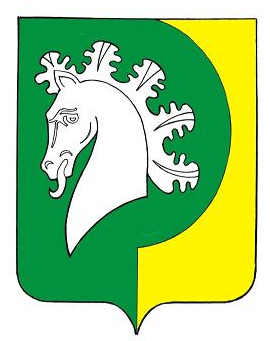 О внесении изменений в решение Собрания депутатов Шераутского сельского поселения Комсомольского района от 25 марта 2020 г. № 3/116 «Об утверждении Порядка   представления сведений о доходах, расходах, об имуществе и обязательствах имущественного характера лицами, замещающими муниципальную должность в Собрании депутатов Шераутского сельского поселения Комсомольского района Чувашской Республики, и членов их семей для размещения на официальном сайте  Шераутского сельского поселения Комсомольского района Чувашской Республики в информационно-телекоммуникационной сети «Интернет» и (или) предоставления для опубликования средствам массовой информации»В соответствии  с Федеральным законом от 31 июля 2020 г. № 259-ФЗ «О цифровых финансовых активах, цифровой валюте и о внесении изменений в отдельные законодательные акты Российской Федерации», Законом Чувашской Республики от 21 сентября 2020 г. № 70 «О внесении изменений в Закон Чувашской Республики «О муниципальной службе в Чувашской Республике» Собрание депутатов Шераутского сельского поселения Комсомольского района Чувашской Республики р е ш и л о:1. Внести в решение Собрания депутатов Шераутского сельского поселения Комсомольского района от 25 марта 2020 № 3/116 «Об утверждении Порядка   представления сведений о доходах, расходах, об имуществе и обязательствах имущественного характера лицами, замещающими муниципальную должность в Собрании депутатов Шераутского сельского поселения Комсомольского района Чувашской Республики, и членов их семей для размещения на официальном сайте  Шераутского сельского поселения Комсомольского района Чувашской Республики в информационно-телекоммуникационной сети «Интернет» и (или) предоставления для опубликования средствам массовой информации» следующие изменения:а) в преамбуле слова «Закона Чувашской Республики от 29 августа . № 46 «О представлении гражданами, претендующими на замещение муниципальной должности, должности главы местной администрации по контракту, и лицами, замещающими указанные должности, сведений о доходах, расходах, об имуществе и обязательствах имущественного характера, проверке достоверности и полноты указанных сведений и принятии решения о применении мер ответственности за представление недостоверных или неполных таких сведений» заменить словами «Закона Чувашской Республики от 29 августа . № 46 «Об отдельных вопросах реализации законодательства в сфере противодействия коррупции гражданами, претендующими на замещение муниципальной должности, должности главы местной администрации по контракту, и лицами, замещающими указанные должности»;б) пункт 3 Порядка представления сведений о доходах, расходах, об имуществе и обязательствах имущественного характера лицами, замещающими муниципальную должность в Собрании депутатов Шераутского сельского поселения Комсомольского района Чувашской Республики, и членов их семей для размещения на официальном сайте Шераутского сельского поселения Комсомольского района Чувашской Республики в информационно-телекоммуникационной сети «Интернет» и (или) предоставления для опубликования средствам массовой информации после слов «акций (долей участия, паев в уставных (складочных) капиталах организаций)» дополнить словами  «, цифровых финансовых активов, цифровой валюты»;в) в таблице приложения к Порядку представления сведений о доходах, расходах, об имуществе и обязательствах имущественного характера лицами, замещающими муниципальную должность в Собрании депутатов Шераутского  сельского поселения Комсомольского района Чувашской Республики, и членов их семей для размещения на официальном сайте Шераутского сельского поселения Комсомольского района Чувашской Республики в информационно-телекоммуникационной сети «Интернет» и (или) предоставления для опубликования средствам массовой информации наименование графы 10 изложить в следующей редакции:«Сведения об источниках получения средств, за счет которых совершены сделки (совершена сделка) по приобретению земельного участка, другого объекта недвижимости, транспортного средства, ценных бумаг, акций (долей участия, паев в уставных (складочных) капиталах организаций), цифровых финансовых активов, цифровой валюты, если общая сумма таких сделок превышает общий доход лица, замещающего муниципальную должность, и его супруги (супруга) за три последних года, предшествующих отчетному периоду».2. Настоящее решение вступает в силу после его официального опубликования, за исключением подпунктов «б», «в» пункта 1 вступающих в силу с 1 января 2021 года.Глава Шераутского сельского поселения                                           С.М. Маштанов ЧĂВАШ  РЕСПУБЛИКИНЧИКОМСОМОЛЬСКИ РАЙОНĚШУРУТ  ЯЛ  ПОСЕЛЕНИНДЕПУТАЧĚСЕН    ПУХĂВĚЙЫШĂНУ  «22» декабрь 2020ç. № 3/21Шурут ялĕЧУВАШСКАЯ РЕСПУБЛИКАКОМСОМОЛЬСКИЙ РАЙОНСОБРАНИЕ ДЕПУТАТОВШЕРАУТСКОГОСЕЛЬСКОГО ПОСЕЛЕНИЯРЕШЕНИЕ  «22» декабря 2020г. № 3/21    село Шерауты